Name of Journal: World Journal of HepatologyManuscript NO: 81511Manuscript Type: MINIREVIEWSSonographic gallbladder wall thickness measurement and the prediction of esophageal varices among cirrhoticsEmara MH et al. Gallbladder wall thickness and esophageal varicesMohamed H Emara, Mariam Zaghloul, Ibrahim F Amer, Aya M Mahros, Mohammed Hussien Ahmed, Mahmoud A Elkerdawy, Eslam Elshenawy, Abdelrahman M Ahmed Rasheda, Tarik I Zaher, Mona Talaat Haseeb, Emad Hassan Emara, Hassan ElbataeMohamed H Emara, Mariam Zaghloul, Ibrahim F Amer, Aya M Mahros, Mohammed Hussien Ahmed, Mahmoud A Elkerdawy, Eslam Elshenawy, Hassan Elbatae, Department of Hepatology, Gastroenterology and Infectious Diseases, Kafrelsheikh University, Kafr-Elshikh 33516, EgyptAbdelrahman M Ahmed Rasheda, Department of Internal Medicine, Gastroenterology Unit, Security Forces Hospital, Riyadh 11481, Saudi ArabiaTarik I Zaher, Tropical Medicine, Zagazig University, Zagazig 44519, EgyptMona Talaat Haseeb, Emad Hassan Emara, Department of Diagnostic and Interventional Radiology, Kafrelsheikh University, Kafr-Elshikh 33516, EgyptAuthor contributions: Emara MH, Zaghloul M, Ahmed MH, Mahros AM, Zaher TI, Elbatae H, and Emara EH searched the literature; Emara MH, Zaghloul M, Ahmed MH, Amer IF, Rasheda AMA, and Elkerdawy MA retrieved the evidence; Emara MH, Zaghloul M, Ahmed MH, Elshenawy E, and Haseeb MT analyzed the evidence; Emara MH, and Zaghloul M wrote the article draft; All authors revised the article. Corresponding author: Mohamed H Emara, MD, MSc, Professor, Department of Hepatology, Gastroenterology and Infectious Diseases, Kafrelsheikh University, Algeish Street, Kafr-Elshikh 33516, Egypt. emara_20007@yahoo.comReceived: November 13, 2022Revised: December 25, 2022Accepted: January 31, 2023Published online: February 27, 2023AbstractAcute variceal bleeding in patients with liver cirrhosis and portal hypertension (PHT) is the most serious emergency complication among those patients and could have catastrophic ‎outcomes if not timely managed. ‎Early screening by esophago-gastro-duodenoscopy (EGD) for the presence of esophageal varices (EVs) is ‎‎currently recommended by the practice guidelines for all cirrhotic patients. Meanwhile, EGD is not readily accepted or preferred by many patients. The literature is rich in ‎studies to investigate and validate ‎ non-invasive markers of EVs prediction aiming at reducing the unneeded endoscopic procedures. Gallbladder (GB) wall thickness (GBWT) ‎measurement has been found promising in many published research ‎articles. We aim to highlight the validity of sonographic GBWT measurement in the ‎prediction of EVs based on the available evidence.‎ We searched databases including Cochrane library, PubMed, Web of Science and many others for relevant articles. GBWT is associated with the presence of EVs in cirrhotic patients with PHT of different etiologies. The cut-off of GBWT that can predict the presence of EVs varied in the literature and ranges from 3.1 mm to 4.35 mm with variable sensitivities of 46%-90.9% and lower cut-offs in viral cirrhosis compared to non-viral, however GBWT > 4 mm in many studies is associated with acceptable sensitivity up to 90%. Furthermore, a relation was also noticed with the degree of varices and portal hypertensive gastropathy. Among cirrhotics, GBWT > 3.5 mm predicts the presence of advanced (grade III-IV) EVs with a sensitivity of 45%, the sensitivity increased to 92% when a cut-off ≥ 3.95 mm was used in another cohort. Analysis of these results should carefully be revised in the context of ascites, hypoalbuminemia and other intrinsic GB diseases among cirrhotic patients. The sensitivity for prediction of EVs improved upon combining GBWT measurement with other non-invasive predictors, e.g., platelets/GBWT. Key Words: Sonographic; Gallbladder wall thickness; Prediction; Esophageal varices; Portal hypertension; Esophago-gastro-duodenoscopy©The Author(s) 2023. Published by Baishideng Publishing Group Inc. All rights reserved.Citation: Emara MH, Zaghloul M, Amer IF, Mahros AM, Ahmed MH, Elkerdawy MA, Elshenawy E, Rasheda AMA, Zaher TI, Haseeb MT, Emara EH, Elbatae H. Sonographic gallbladder wall thickness measurement and the prediction of esophageal varices among cirrhotics. World J Hepatol 2023; 15(2): 216-224 URL: https://www.wjgnet.com/1948-5182/full/v15/i2/216.htm DOI: https://dx.doi.org/10.4254/wjh.v15.i2.216Core Tip: Ruptured varices is a medical emergency and is associated with high mortality. Hence, it was recommended by the current practice guidelines to screen cirrhotic patients with portal hypertension for the presence of varices and eradicate the risky varices early. However, many issues exist with this policy. This directed the clinicians to search for non-invasive assessment tools aiming to refer only indicated cases for endoscopic examination. Among the promising tools is sonographic measurement of gallbladder wall thickness that was found related not only with the presence of esophageal varices but also with the degree of varices and portal hypertensive gastropathy. INTRODUCTIONAcute bleeding from ruptured gastro-esophageal varices (EVs) is a serious and potentially fatal outcome of portal hypertension (PHT) particularly among cirrhotic patients. Although the management of PHT has evolved dramatically, ruptured EVs still represents a major medical emergency with high morbidity and mortality rates[1]. Therefore, the current practice guidelines recommend screening of all cirrhotics by esophago-gastro-duodenoscopy (EGD) for the presence of EVs and to deliver management if large risky varices were detected[2,3].Over the last few decades, non-invasive prediction has become the focus of interest for many researchers and clinicians. Many composite scores were proposed for early prediction of liver cirrhosis and its complications, particularly PHT. These predictors ranged from very simple tests such as the platelet count or prothrombin index that are readily available, affordable, and routinely used as part of cirrhotic patients’ regular care to much more specific, costly, and not-readily available ones such as hyaluronic acid or type IV collagen assay. Many of these were correlated with the presence of EVs of various degrees, but their accuracy in diagnosis were not consistent[4-6].To increase the diagnostic accuracy of these non-invasive predictors for EVs detection, combinations of markers were investigated, tested and some of them were proved useful, such as aspartate transaminase (AST) to alanine transaminase ratio[7], AST to platelet ratio index (APRI)[8], or platelet count to spleen diameter ratio[7].Among the studied predictors, gallbladder (GB) wall thickness (GBWT) measurement by ultrasonography has been found promising in many of the published research articles. The relation of GBWT to PHT and EVs have been spotted late in the last century[9,10]. The aim of this review is to evaluate the validity of the sonographic GBWT measurement in the prediction of EVs based on the available evidence.Literature search We searched databases including Cochrane library, Web of Science, Ovid, Science Direct, Scopus, Directory of Open Access Journals, EBSCO HOST, ProQuest, Institute for Scientific Information, EBESCO, MEDLINE /PubMed, Egyptian knowledge bank, Google scholar, Reference Citation Analysis (https://www.referencecitationanalysis.com/) and the Research Gate for relevant articles. We retrieved a number of studies focusing on sonographic GBWT measurement and PHT or EVs. The articles were analyzed for delineating the relationship to PHT, EVs or portal hypertensive gastropathy (PHG). In our search strategy, we used the relevant keywords of "gallbladder wall thickness” and “gastro-esophageal varices”, “gastric varices”, “esophageal varices”, “portal hypertensive gastropathy”, “PHT”, and “cirrhosis”.WHY NOT ENDOSCOPY?EGD is the gold standard procedure in the management of EVs due to the possibility of both diagnostic and therapeutic potentials[11]. However, the application of EGD screening among cirrhotic patients–as advised by many of the current guidelines-carries the burden of performing large numbers of unnecessary endoscopies. Moreover, it is of an invasive nature with possible procedure associated adverse events, unavailable in the remote areas, requires special skills and experience with a formal training program. Furthermore, endoscopy is refused by a reasonable number of patients[3]. Hence, several trials to investigate and validate non-invasive predictors for detection of EVs were tried[3,12] with the aim to pick up appropriate candidates for the screening endoscopy.RATIONALE FOR GBWT MEASURMENT (PATHOPHYSIOLOGY)The question that pops up here is, why GBWT measurement is used to predict the presence of EVs although its main function is bile storage. The answer is inferred from our knowledge of four points. First, ultrasonography either the grey scale or the color Doppler mode is a non-invasive imaging technique used to evaluate cirrhotic patients. Furthermore, it is part of the hepatologists' and gastroenterologists’ day-to-day practice. Second, there is growing evidence documenting validity of GBWT measurement in predicting the presence of varices[7,12-15]. Third, measuring GB wall could easily be calculated in the out-patient clinic, it is non-invasive, and is reproducible. Fourth, the GB is drained through veins of the portal circulation. This means that, it will be affected by the conditions influencing the portal venous pressure. The possible explanation for the increased GBWT in patients with EVs, is the impairment reported in the portal venous blood out flow that could precede the significant changes in the portal vein velocity[16], and it was concluded in a study by Li et al[13], that the degree of PHT among patients with liver cirrhosis could be predicted through the measurement of GB wall.GB venous blood is drained through 2 pathways. First, through small veins directly into the liver. Second, through small veins toward the veins of the cystic duct and then with vessels from the common bile duct, terminating in the portal venous system. Consequently, in cases of PHT the venous drainage is impaired, and congestion of the GB wall do occur and hence the wall thickness is increased and that is why it is referred to as congestive cholecystopathy[17] in some studies. Indirect evidence supporting this assumption is that cirrhotic patients treated with propranolol developed a significant reduction in portal pressure that subsequently was associated with a decrease in GBWT measurements[18].OPTIMIZATION OF GBWT MEASUREMENTThe increase in GBWT may be a focal increase due to intrinsic GB diseases or diffuse[15,16,18,19]. The diffuse thickness may be related to intrinsic GB disease or diseases not related to the GB. Among the intrinsic gall bladder diseases are acute cholecystitis, chronic cholecystitis, and GB tumors. However, extrinsic diseases that may also affect the GBWT include hypoalbuminemia, sepsis, AIDS, right sided heart failure, and chronic kidney diseases[20]. Determination of GBWT measurement at different locations could differentiate focal from diffuse thickening, while revising the clinical, laboratory as well as sonographic data would differentiate intrinsic from extrinsic GB affection. In fact, among patients with liver cirrhosis, the diffuse non-inflammatory thickening of the GB wall is multifactorial and is related to PHT[9], hypoalbuminemia and the presence of ascites[21,22].For perfect evaluation of the GBWT, sonographic assessment should be done in the fasting state. The fasting may be for 6-8 h[23], or sometimes evaluation can be done on the same day of endoscopy but before it following an overnight fasting[24,25]. In case of diffuse GBWT increase, measurements in more than one area of the GB wall are advised and the average is then taken. The position of the patient during examination was also focused on in the studies[26,27]. It would be beneficial to shift the patient from the classic supine position to the left lateral position. This position displaces the GB below the ribs and minimizes the gas interference from the colon[26,27]. The issue of gaseous interference was focused in some studies[24,25] where overnight simethicone was given to the patients prior to examination in an attempt to adsorb gases.GBWT MEASUREMENT CAN PREDICT THE PRESENCE OF VARICESThe prediction of PHT and EVs through the GBWT measurement got attention of hepatologists around the globe over the last decades (Table 1). Li et al[13] figured out an inverse relationship between wall thickness of the GB and both portal vein blood flow and its mean velocity. The authors recommended that the degree of PHT in patients with liver cirrhosis could be predicted via measuring the GB wall. De Alcantara et al[15] noticed a correlation between the increased wall thickness of the GB and the presence of GB varices as well as extra-hepatic portal vein obstruction that was favorable to correlations reported for cirrhotic patients with PHT. Meanwhile, Tsaknakis et al[12] found that the increase in the GBWT has occurred more significantly among cirrhotic patients with EVs despite its low sensitivity. Elkerdawy et al[24] evaluated the diagnostic accuracy of GBWT measurement in comparison to several readily available and easily calculated indices (e.g., platelet count and platelet count/splenic diameter ratio index) and they found GBWT measurement to have a comparable diagnostic accuracy to many of these parameters.Khan et al[28] found that patients with EVs had significantly increased GBWT of 4.96 ± 0.85 mm compared to 2.54 ± 0.76 mm among patients without EVs. Among the cirrhotic group with varices, 81.25% of patients had GBWT > 4 mm compared to 10% among cirrhotic non-variceal patients (P < 0.0001). The authors concluded that measuring GBWT is very useful for the detection of EVs in cirrhotic patients.Shehata et al[29] found a significant correlation between GBWT and PHT and they recommended GBWT to be used as a non-invasive predictor of EVs in cirrhotic patients. They reported GBWT as an independent predictor for varices in both univariate (GBWT OR: 0.408, CI: 0.264–0.854, P < 0.001) and multivariate logistic regression analysis (OR: 0.352, CI: 0.068–0.604, P < 0.005).Recently in 2022, Afifi et al[14], focused GBWT measurement in comparison with platelet/splenic diameter ratio in predicting the presence of varices among cirrhotic patients of different Child classes. They reported GBWT at a cut-off value ≥ 3.350 to predict the presence of EVs. However, GBWT at a cut-off value ≥ 3.350 was less sensitive and less specific than platelet count to spleen diameter ratio at cut-off level ≤ 1391.00 for detection of EVs, while GBWT at cut-off level ≥ 3.950 was a predictor for the presence of large varices with a 92% sensitivity and furthermore GBWT at cut-off level ≥ 3.950 was more specific and more sensitive than platelet count to spleen diameter ratio at the same cut-off level.GBWT AND THE DEGREE OF VARICESThe relationship of the GBWT to the endoscopic grade of varices was described in a few studies as shown in Table 2. Shehata et al[29] reported positive correlation (OR: 0.634, P = 0.001) between GBWT and the grade of EVs among cirrhotic patients. Elkerdawy et al[24] in their study grouped the varices as advanced (grades III and IV) and non-advanced (grades I and II). The authors reported the ability of the GBWT measurement to predict the presence of advanced varices (P ≤ 0.001). GBWT predicted advanced EVs at a cut-off level of > 3.5 mm, with 45%, 90%, and 77.1% sensitivity, specificity, and accuracy, respectively. In the same study both platelet count and spleen length were also independent predictors for advanced EVs. Platelet count predicted advanced EVs at a cut-off level of < 115, with 80%, 76%, and 74.3% sensitivity, specificity, and accuracy, respectively. Spleen length was a valuable predictor of advanced EVs at a cut-off level of > 15 cm, with 90% sensitivity, although it had a 60% and 71.4% specificity and accuracy, respectively.Begum et al[26] observed that the mean GBWT was significantly increased (P < 0.05) in chronic liver disease (CLD) with grade III and IV varices (6.1 ± 0.8 mm) than in grade I and II varices (3.9 ± 0.7 mm).One study published in 2011 by Yousaf et al[23], surprisingly reported that GBWT was most profound in patients with smaller (F1) and moderate (F2) EVs. Most of the patients with no varices in that study had normal GBWT and the authors concluded that the evolving nature of PHT causing gradual congestion of the GB stands behind this[23]. However, this study recruited patients with Child B and C cirrhosis in whom hypoalbuminemia and ascites were seen, making these conclusions unsafe.More recently, GBWT at a cut-off level ≥ 3.95 mm was a predictor for the presence of large varices with a 92% sensitivity, 95% specificity, 86.7% positive predictive value (PPV), and 97.1% negative predictive value (NPV), with area under the curve (AUC) = 0.986. It was more superior than (more sensitive 92% vs 80% and more specific 75% vs 70%) platelet count to spleen diameter ratio at the same cut-off level ≤ 1391.00[14].It seems that the GB wall diameter increases with evolving stages of liver diseases and its associated EVs grades. In patients with CLD with advanced varices the GBWT was 6.1 ± 0.8 mm, in compensated cirrhotics it was ≥ 3.5 mm while in advanced cirrhosis GBWT was ≥ 3.95 mm. The variability in these measurements may be related to the underlying etiologies of liver diseases.GBWT MEASUREMENT CAN PREDICT PORTAL HYPERTENSIVE GASTROPATHYThe relation of the GBWT measurement to the PHG was investigated in only one study. Amer et al[25] reported that GBWT was significantly higher in the PHG group than non-PHG (P < 0.001) and this difference exists irrespective of the prevalence of varices in both groups. The significant difference (P < 0.001) was still seen when the ratio of Platelets/GBWT was compared between both groups which was lower in the PHG group. Furthermore, Platelets/GBWT was significantly decreased in the severe grade of PHG than in the mild group (P < 0.001). Similarly, GBWT was significantly higher (P = 0.003) with severe PHG than with mild PHG.CUT-OFFS OF GBWT MEASUREMENTSThe cut-off in GBWT measurement varied in the published literature and this had an impact on the reported indices of diagnostic accuracy. In the study of Shehata et al[29], GBWT ranged from 2.5 mm to 7 mm in cirrhotic patients with EVs while in cirrhotic patients without EVs, it ranged from 1.5 mm to 5 mm. Mean GBWT of cirrhotic patients with EVs was 4.56 ± 1.08 and in cirrhotic patients without EV was 2.97 ± 0.88. They reported a cut-off value of 4 mm, hence GBWT > 4 mm is a predictor of EVs with a sensitivity of 82%, specificity of 77%, PPV of 78%, NPV of 81% and accuracy of 79%. In the study of Khan et al[28], the cut-off value that discriminated variceal from non-variceal group was 4 mm. Another study by Elkerdawy et al[24] used 3.1 mm as a cut-off to predict the presence of EVs among cirrhotic patients of viral etiology with 54.29%, 97.14%, 97.4%, 51.5%, and 68.5% sensitivity, specificity, PPV, NPV, and diagnostic accuracy, respectively. One study focusing on adult cirrhotic patients found that GBWT had 46%, 89%, 70%, 73% sensitivity, specificity, PPV, and NPV, respectively in the prediction of EVs[12] but with higher cut-off of ≥ 4 mm. Among children and adolescents with cirrhosis at a cut-off of ≥ 4.35 mm, GBWT had a sensitivity, specificity, PPV, and NPV of 60%, 90%, 85.7%, and 69.2%, respectively, while its diagnostic accuracy was 67.5%[15]. One recent study by Afifi et al[14] reported GBWT at a cut-off of ≥ 3.350 mm and ≥ 3.950 mm to predict the presence of varices and to a large degree varices with reasonable sensitivities, respectively (Tables 1 and 2).For PHG, Amer et al[25] showed that GBWT, with a cut-off > 3.5 mm predict PHG, with a sensitivity of 64%, specificity of 68%, PPV of 66.7%, NPV of 65.4%, AUC was 0.736, and P value was < 0.001. Amer et al[25] found that both GBWT and Platelets/GBWT were significantly associated with PHG in the univariate logistic regression analysis however both were non-significant in the multivariate analysis.The differences of the GBWT cut-offs and the subsequent reported indices may be related to the underlying causes of cirrhosis. All cirrhotic patients in Elkerdawy et al[24] were of viral etiology, while only 20% of patients in Tsaknakis et al[12] study were of viral etiology, and none of the patients in de Alcantara et al[15] study were cirrhotics of viral causes. While Shehata el al[29] and Khan et al[28] did not report the underlying causes of cirrhosis, despite the high prevalence of viral hepatitis in the Egyptian and Pakistani community, respectively.Patients in Tsaknakis et al[12] and the de Alcantara et al[15] studies were predominantly alcoholics and those with autoimmune hepatitis, respectively, while the study carried out by Pathak et al[21] recruited only patients with alcoholic cirrhosis. The degrees of associated hepatic fibrosis are different from those of viral hepatitis and this probably justified the lower cut-offs of the GBWT which emerged out of the viral cirrhosis studies.GBWT in comparison to other non-invasive predictorsIn many studies, GBWT measurement was compared to many non-invasive predictors of EVs. Elkerdawy et al[24] reported in multivariate logistic regression analysis GBWT (P ≤ 0.001) and APRI (P ≤ 0.046) as the independent predictors for the presence of EVs. They also reported Platelet count/Splenic diameter ratio at a cut-off level of ≤ 8.64 and predicts the presence of EVs with 61.4%, 80%, 86%, 50.9%, and 67.6% sensitivity, specificity, PPV, NPV, and the accuracy, respectively. These findings match those of Tsaknakis et al[12] who reported GBWT (P < 0.04) and platelet count (P < 0.001) as the independent predictors for EVs. Other simple and easily calculated parameters for prediction of EVs, with sensitivities ranging from 60%-70% were evaluated in an Egyptian study[24] including the splenic length (cut-off 14.9 cm), PV diameter (cut-off 14.6 mm), and APRI score (cut-off 0.9). However, when these parameters were compared to GBWT, it was obvious that the GBWT measurement had the highest area under ROC curve (0.09) with the highest diagnostic accuracy (68.5%). These simple parameters were shown in different studies to predict the presence of EVs with variable sensitivities[3].GBWT COMBINATION WITH OTHER PARAMETERSMany authors reported improved sensitivity in prediction of varices upon combining GBWT with other non-invasive parameters. Tsaknakis et al[12] reported that the platelet count/GBWT ratio (cut-off > 46.2) achieves a sensitivity of 78%, a specificity of 86%, 76% PPV, 87% NPV and an AUC of 0.864 in predicting EVs. In that study, ROC analysis showed that the platelet count/GBWT ratio performed at a comparable level to the platelet count/spleen (cut-off > 909) diameter ratio. Amer et al[25] reported that platelets/GBWT ratio, using a cut-off of < 40 predict PHG, with a sensitivity of 68%, specificity of 78%, PPV of 75.6%, NPV of 70.9%, AUC was 0.861 and P value was < 0.001, although it was significant in the univariate logistic regression analysis but was non-significant in the multivariate analysis.LIMITATIONSDespite the favorable results of the current studies, there are many considerations that should not be overlooked. First, the inter-observer variability. The subjective nature of sonographic assessment of GBWT can be reduced by rendering specialized experienced sonographer/radiologist/physicians rather than hepatologists who should examine the patients as demonstrated in some studies[21,24]. Optimal examination of the GB requires the patient to come fasting. This was considered in the individual studies. Fasting for 8 h was advised by Begum et al[26], while overnight fasting was advised by others[24,25]. Following the initial scan in the supine position, patients were turned onto the left decubitus position, as this position allows the liver and GB to medially fall away from the ribs, unfolding the GB and moving the overlying bowel away from the region of interest. GBWT was measured in its thickest portion preferably at the anterior wall[26]. In addition, some sonographic features (e.g., GB wall varices) may be detected during examination in those patients especially with pre-hepatic PHT.Secondly, the time interval. In an attempt to reduce the time effect on either the GBWT or the varices both sonography and endoscopy should be performed in the same period of time and this was considered in some studies[24,25]. Thirdly, many confounding factors may affect the GBWT, e.g., ascites and hypoalbuminemia. It was clear in some studies (e.g., Shehata et al[29]) that cases with severe hypoalbuminemia of 2.2 gm/dL were excluded. In the study of Pathak et al[21] cirrhotic patients with ascites and hypoalbuminemia were not excluded and as expected a correlation between GBWT, both serum albumin and ascites was observed and hence the relationship between GBWT and both PHT and EVs is questionable. Fourthly, the relationship between GBWT and portal vein parameters (e.g., diameter and flow velocity out) and the remaining parameters were not thoroughly investigated.Lastly, liver cirrhosis is a heterogeneous group and in the current review we did not differentiate between different etiologies and grades of cirrhosis. This should trigger future studies focusing specific types of liver cirrhosis with different stages of functional decompensation.CONCLUSIONAmong cirrhotic patients with PHT of different etiologies, GBWT is associated with the presence of EVs. The cut-off of GBWT that can predict the presence of EVs varied in the literatures and ranges from 3.1 mm to 4.35 mm with variable sensitivities of 46%-90.9% with lower cut-offs in viral cirrhosis compared to non-viral. However, GBWT > 4 mm in many studies is associated with an acceptable sensitivity up to 90%. Furthermore, a relationship was also noticed with the degree of varices and PHG. Among cirrhotics, GBWT > 3.5 mm predicts the presence of advanced (grade III-IV) EVs with a sensitivity of 45%; the sensitivity increased to 92% when a cut-off ≥ 3.95 mm was used in another cohort. Analysis of these results should be carefully revised in the context of ascites, hypoalbuminemia and other intrinsic GB diseases before those cirrhotic patients are referred to endoscopy. The sensitivity for prediction of EVs improved upon combining GBWT measurement with other non-invasive predictors, e.g., platelets/GBWT. Consequently, there is a need to standardize the criteria for GBWT measurement and its utility among those patients. REFERENCES1 Sonwani NS, Ateriya N, Kumar A, Kohli A, Banerjee KK. Sudden death due to ruptured oesophageal varices - autopsy-based case report. Med Leg J 2020; 88: 189-191 [PMID: 32502364 DOI: 10.1177/0025817220926929]2 Thomopoulos KC, Labropoulou-Karatza C, Mimidis KP, Katsakoulis EC, Iconomou G, Nikolopoulou VN. Non-invasive predictors of the presence of large oesophageal varices in patients with cirrhosis. Dig Liver Dis 2003; 35: 473-478 [PMID: 12870732 DOI: 10.1016/s1590-8658(03)00219-6]3 Kumar P, Singh K, Joshi A, Thakur P, Mahto SK, Kumar B, Pasricha N, Patra BR, Lamba BMS. Evaluation of non-invasive marker of esophageal varices in cirrhosis of liver. J Family Med Prim Care 2020; 9: 992-996 [PMID: 32318456 DOI: 10.4103/jfmpc.jfmpc_854_19]4 Mamori S, Searashi Y, Matsushima M, Hashimoto K, Uetake S, Matsudaira H, Ito S, Nakajima H, Tajiri H. Serum type IV collagen level is predictive for esophageal varices in patients with severe alcoholic disease. World J Gastroenterol 2008; 14: 2044-2048 [PMID: 18395904 DOI: 10.3748/wjg.14.2044]5 Vanbiervliet G, Pomier-Layrargues G, Huet PM. [Invasive diagnosis of portal hypertension in cirrhosis: a critical evaluation of the hepatic venous pressure gradient measurement]. Gastroenterol Clin Biol 2005; 29: 988-996 [PMID: 16435504 DOI: 10.1016/s0399-8320(05)88171-0]6 Castéra L, Sebastiani G, Le Bail B, de Lédinghen V, Couzigou P, Alberti A. Prospective comparison of two algorithms combining non-invasive methods for staging liver fibrosis in chronic hepatitis C. J Hepatol 2010; 52: 191-198 [PMID: 20006397 DOI: 10.1016/j.jhep.2009.11.008]7 Giannini E, Botta F, Borro P, Risso D, Romagnoli P, Fasoli A, Mele MR, Testa E, Mansi C, Savarino V, Testa R. Platelet count/spleen diameter ratio: proposal and validation of a non-invasive parameter to predict the presence of oesophageal varices in patients with liver cirrhosis. Gut 2003; 52: 1200-1205 [PMID: 12865282 DOI: 10.1136/gut.52.8.1200]8 Wai CT, Greenson JK, Fontana RJ, Kalbfleisch JD, Marrero JA, Conjeevaram HS, Lok AS. A simple noninvasive index can predict both significant fibrosis and cirrhosis in patients with chronic hepatitis C. Hepatology 2003; 38: 518-526 [PMID: 12883497 DOI: 10.1053/jhep.2003.50346]9 Saverymuttu SH, Grammatopoulos A, Meanock CI, Maxwell JD, Joseph AE. Gallbladder wall thickening (congestive cholecystopathy) in chronic liver disease: a sign of portal hypertension. Br J Radiol 1990; 63: 922-925 [PMID: 2268760 DOI: 10.1259/0007-1285-63-756-922]10 Wang TF, Hwang SJ, Lee EY, Tsai YT, Lin HC, Li CP, Cheng HM, Liu HJ, Wang SS, Lee SD. Gall-bladder wall thickening in patients with liver cirrhosis. J Gastroenterol Hepatol 1997; 12: 445-449 [PMID: 9195402 DOI: 10.1111/j.1440-1746.1997.tb00464.x]11 Chaudhary S, Jaiswal NK, Shahi A. Clinical Profile and Upper Gastrointestinal Endoscopy Findings of Patients Presenting with Liver Cirrhosis with Portal Hypertension. J Karnali Aca Health Sci 2020; 3 [DOI: 10.3126/jkahs.v3i1.27780]12 Tsaknakis B, Masri R, Amanzada A, Petzold G, Ellenrieder V, Neesse A, Kunsch S. Gall bladder wall thickening as non-invasive screening parameter for esophageal varices - a comparative endoscopic - sonographic study. BMC Gastroenterol 2018; 18: 123 [PMID: 30071840 DOI: 10.1186/s12876-018-0852-5]13 Li C, Yang Z, Ma E, Liu Y. [Analysis of the correlation between the degree of GBWT and hemodynamic changes of portal vein system]. Sheng Wu Yi Xue Gong Cheng Xue Za Zhi 2010; 27: 583-585, 625 [PMID: 20649024]14 Afifi MAE, Rizk M, Hussein A. Gall bladder Wall Thickness as Non-invasive Predictor of Oesophageal Varices in Cirrhotic Patients. Zagazig University Medical Journal 2022; 28: 54-62 [DOI: 10.21608/zumj.2021.77155.2239]15 de Alcantara RV, Yamada RM, Cardoso SR, de Fátima M, Servidoni CP, Hessel G. Ultrasonographic predictors of esophageal varices. J Pediatr Gastroenterol Nutr 2013; 57: 700-703 [PMID: 23941999 DOI: 10.1097/MPG.0b013e3182a7bc2e]16 Colli A, Cocciolo M, Buccino G, Parravicini R, Martinez E, Rinaldi G, Scaltrini G. Thickening of the gallbladder wall in ascites. J Clin Ultrasound 1991; 19: 357-359 [PMID: 1658055 DOI: 10.1002/jcu.1870190606]17 Fontana RJ, Sanyal AJ, Mehta S, Doherty MC, Neuschwander-Tetri BA, Everson GT, Kahn JA, Malet PF, Sheikh MY, Chung RT, Ghany MG, Gretch DR; HALT-C Trial Group. Portal hypertensive gastropathy in chronic hepatitis C patients with bridging fibrosis and compensated cirrhosis: results from the HALT-C trial. Am J Gastroenterol 2006; 101: 983-992 [PMID: 16573786 DOI: 10.1111/j.1572-0241.2006.00461.x]18 Marti-Bonmati L, Andres JC, Aguado C. Sonographic relationship between gallbladder wall thickness and the etiology of ascites. J Clin Ultrasound 1989; 17: 497-501 [PMID: 2550522 DOI: 10.1002/jcu.1870170707]19 Khan SA, Thomas HC, Davidson BR, Taylor-Robinson SD. Cholangiocarcinoma. Lancet 2005; 366: 1303-1314 [PMID: 16214602 DOI: 10.1016/S0140-6736(05)67530-7]20 van Breda Vriesman AC, Engelbrecht MR, Smithuis RH, Puylaert JB. Diffuse gallbladder wall thickening: differential diagnosis. AJR Am J Roentgenol 2007; 188: 495-501 [PMID: 17242260 DOI: 10.2214/AJR.05.1712]21 Pathak J, Gharia S, Thakkar ZK, Prajapati K, Raval DM. Gall Bladder Wall Thickness as a marker of portal hypertension in patients of alcoholic cirrhosis of liver. Int J Res Med 2017; 6: 52-5822 Brogna A, Bucceri AM, Catalano F, Ferrara R, Leocata V. Ultrasound demonstration of gallbladder wall thickening as a method to differentiate cirrhotic ascites from other ascites. Invest Radiol 1996; 31: 80-83 [PMID: 8750442 DOI: 10.1097/00004424-199602000-00003]23 Yousaf KR, Nisar MS, Atiq S, Hussain A, Rizvi A, Yousaf MIK, Mansoor Z. Congestive cholecystopathy; A frequent sonographic sign of evolving esophageal varices in cirrhotics. PJMHS 2011; 5: 383-38624 Elkerdawy MA, Ahmed MH, Zaghloul MS, Haseeb MT, Emara MH. Does gallbladder wall thickness measurement predict esophageal varices in cirrhotic patients with portal hypertension? Eur J Gastroenterol Hepatol 2021; 33: 917-925 [PMID: 33908388 DOI: 10.1097/MEG.0000000000002024]25 Amer IF, El Shennawy EM, El Batea H, Ahmed MH, El Sharawy S, Mahros AM. Accuracy of noninvasive tests in the prediction of portal hypertensive gastropathy in Egyptian patients with cirrhosis. JGH Open 2021; 5: 286-293 [PMID: 33553669 DOI: 10.1002/jgh3.12486]26 Begum SA, Saibal AA, Das K, Dey S, Ahmed AU, Mohiuddin A, Kabir M. Thickening of Gallbladder Wall in Chronic Liver Disease - A Marker for Esophageal Varices. Ibrahim Med College J 2013; 6: 18–20 [DOI: 10.3329/imcj.v6i1.14713]27 Smereczyński A, Kołaczyk K, Bernatowicz E. Optimization of diagnostic ultrasonography of the gallbladder based on own experience and literature. J Ultrason 2020; 20: e29-e35 [PMID: 32320550 DOI: 10.15557/JoU.2020.0006]28 Khan MF, Ullah B, Kadir S, Bajwa MA. Association of Gallbladder Wall Thickness in Patients with Cirrhosis.). PJMHS 2021; 15: 190-19229 Shehata NM, AbdelAziz AA, El-Megid MA, Hafez YM. Evaluation of the Gallbladder Wall Thickening as a Non-invasive Predictor of Esophageal Varices in Cirrhotic Patients. J Adv Med Med Res 2021; 33: 1-9 [DOI: 10.9734/jammr/2021/v33i1230934]FootnotesConflict-of-interest statement: All the authors report having no relevant conflicts of interest for this article.Open-Access: This article is an open-access article that was selected by an in-house editor and fully peer-reviewed by external reviewers. It is distributed in accordance with the Creative Commons Attribution NonCommercial (CC BY-NC 4.0) license, which permits others to distribute, remix, adapt, build upon this work non-commercially, and license their derivative works on different terms, provided the original work is properly cited and the use is non-commercial. See: https://creativecommons.org/Licenses/by-nc/4.0/Provenance and peer review: Invited article; Externally peer reviewed.Peer-review model: Single blindCorresponding Author's Membership in Professional Societies: Egyptian Association for Research and Training in Hepatogastroenterology.Peer-review started: November 13, 2022First decision: December 14, 2022Article in press: January 31, 2023Specialty type: Gastroenterology and hepatologyCountry/Territory of origin: EgyptPeer-review report’s scientific quality classificationGrade A (Excellent): 0Grade B (Very good): B, BGrade C (Good): 0Grade D (Fair): 0Grade E (Poor): 0P-Reviewer: Akinnibosun-Raji HO, Nigeria; Moussa BS, Egypt S-Editor: Fan JR L-Editor: Filipodia P-Editor: Fan JRTable 1 Studies focusing gallbladder wall thickness measurement in the prediction of varicesCLD: Chronic liver diseases; EHPVO: Extra-hepatic venous obstruction; EVs: Esophageal varices; GBWT: Gallbladder wall thickness; HCV: Hepatitis C virus LOT: Lesser omental thickness; PHG: Portal hypertensive gastropathy; SS: Splenorenal shunt.Table 2 Studies focusing gallbladder wall thickness measurement and the degree of esophageal varicesAUC: Area under the curve; CLD: Chronic liver disease; EVs: Esophageal varices; GBWT: Gallbladder wall thickness; NPV: Negative predictive value; PPV: Positive predictive value.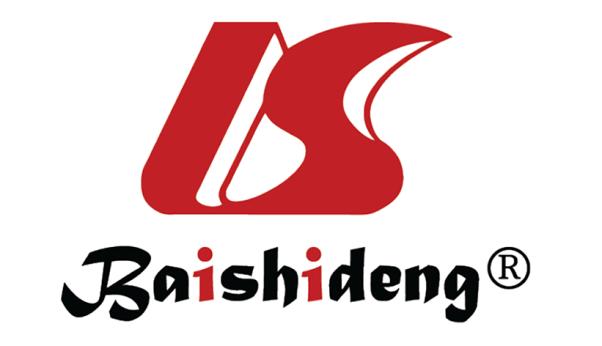 Published by Baishideng Publishing Group Inc7041 Koll Center Parkway, Suite 160, Pleasanton, CA 94566, USATelephone: +1-925-3991568E-mail: bpgoffice@wjgnet.comHelp Desk: https://www.f6publishing.com/helpdeskhttps://www.wjgnet.com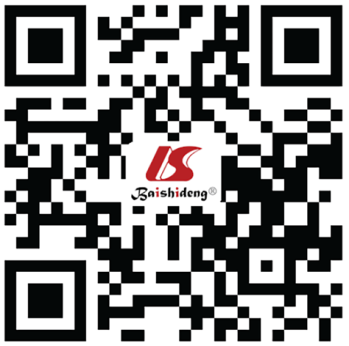 © 2023 Baishideng Publishing Group Inc. All rights reserved.Ref.Target patientsNumber of patientsGBWT cut-offReported sensitivityConclusionsLi et al[13]Cirrhotic 152GBWT is closely related to hemodynamic parameters. It is feasible to predict the degree of portal hypertension through the observation of GBWTBegum et al[26]CLDs61GBWT among CLD patients with EVs was 5.6 ± 0.2 mm compared to 2.7 ± 0.1 mm in non-variceal group (P < 0.05). GBWT may be considered as an important marker for the presence of esophageal varices in CLD patientsde Alcantara et al[15]Children and adolescents younger than 20 years with CLD and extrahepatic portal venous obstruction (EHPVO)53≥ 4.35 mmFor group I‎ (n = 35; patients with ‎CLD)‎: 60%. For group II‎ (n = 18; patients with ‎EHPVO)‎: 90.9%The presence of SS and greater LOT were indicative of EVs in patients with CLD. The presence of gallbladder varices and greater GBWT indicated the presence of EVs in patients with EHPVO. The presence of an SS and a greater LOT indicated the presence of PHG in patients with CLDPathak et al[21]Alcoholic Cirrhosis60> 4 mmThus, the presence of increased GBWT on ultrasonography in patients of cirrhosis without intrinsic gallbladder disease should be considered as an early sign of portal hypertensionTsaknakis et al[12]Chronic hepatic diseases of variable etiologies194≥ 4 mm46%GBWT occurs significantly more often in patients with EVs. However, because of the low sensitivity, combination with other non-invasive parameters such as platelet count is recommendedElkerdawy et al[24]Post-viral cirrhosis with portal hypertension105≥ 3.1 mm54.29%GBWT was associated not only with the presence of EVs, but also with advanced EVs. Although, the reported sensitivity of GBWT in prediction of EVs was low, its diagnostic accuracy was comparable and even superior to some simple non-invasive predictorsKhan et al[28]Liver cirrhosis of Child-Pugh class A (80% were due to HCV)160> 4 mmNot calculatedPatients with esophageal varices had significantly increased gallbladder wall thickness 4.96 ± 0.85 mm as compared to patients without esophageal varices 2.54 ± 076 mm. In group A, 65 (81.25%) patients had GBWT > 4 mm while in group B, 8 (10%) patients had GBWT > 4 mm and significant difference was observed between both groups with P value < 0.0001Shehata et al[29]Cirrhosis (multiple etiologies; causes not mentioned)120482%Significant correlation was observed between GBWT and portal hypertension, they recommend that GBWT can be used as a non-invasive predictor of esophageal varices in cirrhotic patientsAmer et al[25]Liver cirrhosis100> 3.5 mm64%Sensitivity and specificity of GBWT in prediction of PHG were 64% and 68%Afifi et al[14]Cirrhosis (causes not mentioned)1003.35 mm68%GBWT was significantly higher in EVs patients compared to the non-EVs group (mean: 4.2 mm vs 2.7 mm, P < 0.001)Ref.Target patientsNumber of patients GBWT cut-offReported sensitivityConclusionsYousaf et al[23]Child B and C cirrhosis1034 mmNot reportedGBWT most profound in the patients with smaller (F1) and moderate (f2) esophageal varices. Most of the patients with no varices had normal gall bladder wallBegum et al[26]CLDs61The mean GBWT was significantly (P < 0.05) higher in CLD patients with grade III and IV varices (6.1 ± 0.8 mm) compared to grade I and II (3.9 ± 0.7 mm). Elkerdawy et al[24]Post-hepatitis cirrhosis with portal hypertension105≥ 3.1 mm54.29%GBWT was associated not only with the presence of EVs, but also with advanced EVs. Although, the reported sensitivity of GBWT in prediction of EVs was low, its diagnostic accuracy was comparable and even superior to some simple non-invasive predictorsAfifi et al[14]Cirrhosis (Child A, B and C)100≥ 3.95092%GBWT at cut-off level ≥ 3.950 had 92% sensitivity, 95% specificity, 86.7% PPV, and 97.1% NPV for detection of large-sized EVs, with AUC = 0.986